       ҠАРАР                                                                                  РЕШЕНИЕСовета  сельского  поселения  Улу-Телякский  сельсовет  муниципального  района  Иглинский  район  Республики  Башкортостан 28 созываОб участии сельского поселения Улу-Телякский сельсовет муниципального района Иглинский район Республики Башкортостан в конкурсном отборе проектов развития общественной инфраструктуры,основанных на местных инициативах	На основании Постановления Правительства Республики Башкортостан от 19.04.2017 года №168 «О реализации на территории Республики Башкортостан проектов развития общественной инфраструктуры, основанных на местных инициативах» с внесенными изменениями от 30 января 2018 года № 38, решения собрания граждан д.Казаяк-Кутуш сельского поселения Улу-Телякский сельсовет муниципального района Иглинский район от 16.12.2020 года, Совет сельского поселения Улу-Телякский сельсовет муниципального района Иглинский район Республики Башкортостан решил:	1.Принять участие в конкурсном отборе проектов развития объектов общественной инфраструктуры, основанных на местных инициативах, и направить на конкурс  следующий проект: «Текущий ремонт уличного освещения деревни Казаяк-Кутуш Иглинского района».2.Обнародовать настоящее решение в здании  администрации сельского  поселения по адресу: 452425,РБ,Иглинский  район, с.Улу-Теляк, ул. Ленина,14а и на  сайте сельского  поселения Улу-Телякский  сельсовет муниципального района Иглинский район Республики Башкортостан (https://ulutelyak.ru/).3. Контроль  за  исполнением  настоящего  решения  возложить  на  Постоянную комиссию  Совета  по  развитию предпринимательства, земельным вопросам, благоустройству и экологии (председатель –Мухаметшин Р.Р.).	Глава сельского поселения 							Р.Р.Чингизов	10 марта  2021 года	№152БАШҠОРТОСТАН РЕСПУБЛИКАҺЫ ИГЛИН РАЙОНЫ
МУНИЦИПАЛЬ РАЙОНЫНЫҢ 
ОЛО ТЕЛӘК АУЫЛ СОВЕТЫАУЫЛ  БИЛӘМӘҺЕ  СОВЕТЫ 452425, ОлоТеләкауылы, Ленин урамы, 14аТел./факс (34795) 2-44-58/2-44-18e-mail: ulu-telyakselsovet@mail.ru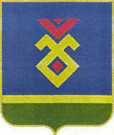 СОВЕТ СЕЛЬСКОГО ПОСЕЛЕНИЯУЛУ-ТЕЛЯКСКИЙ СЕЛЬСОВЕТ   МУНИЦИПАЛЬНОГО РАЙОНА ИГЛИНСКИЙ РАЙОН
РЕСПУБЛИКИ  БАШКОРТОСТАН 452425, с. Улу-Теляк, ул. Ленина, 14аТел./факс (34795) 2-44-58/2-44-18e-mail: ulu-telyakselsovet@mail.ru